Post-visit Report and Surveyคำชี้แจง	ด้วยงานวิเทศสัมพันธ์  มีความประสงค์ทำการรวบรวมข้อมูลของบุคลากร / นักศึกษา ที่เข้าร่วมโครงการแลกเปลี่ยนทางวิชาการ ณ สถาบันต่างประเทศ โดยมีวัตถุประสงค์เพื่อนำมาวิเคราะห์เชิงคุณภาพ และเพื่อปรับปรุงและพัฒนางานด้านความร่วมมือทางวิชาการกับสถาบันต่างประเทศในอนาคต  	ตอนที่ 1 ข้อมูลเบื้องต้นของผู้ให้ข้อมูลชื่อ-นามสกุล  ณัฐกานต์ ควรหาเวช	ตำแหน่ง 	นักศึกษาแพทย์ชั้นปีที่ 6	หน่วยงาน  มหาวิทยาลัยสงขลานครินทร์		ตอนที่ 2  ข้อมูลของการเข้าร่วมโครงการ มหาวิทยาลัยที่เข้าร่วมโครงการ  Miyazaki university	ประเทศ  JAPAN ช่วงเวลาที่เข้าร่วมโครงการ (ว.ด.ป )    5-23/September/2016	Exchange Level: ( √ ) Students Exchange                            (   ) Postgraduate Exchange          		    (   ) Staff Exchange	ตอนที่ 3 แบบสอบและการรายงานข้อมูลหลังการเข้าร่วมโครงการข้อมูลด้านวิชาการและข้อเสนอแนะ      จากประสบการณ์การเข้าร่วมโครงการแลกเปลี่ยนเข้าร่วมกิจกรรมอะไรบ้าง  และท่านได้เรียนรู้อะไร อย่างไร          ได้รับประสบการณ์ชีวิตที่แปลกใหม่ไปจากเดิม   ได้เห็นวิธีการรักษาและ investigation ที่นำสมัย และแตกต่างจากประเทศไทย  ได้ความรู้เกี่ยวกับกุมารเวชศาสตร์ซึ่งได้รับการดูแล ความเอาใจใส่ และได้รับการสอนเป็นอย่างดีจากอาจารย์แพทย์หลายๆท่าน   ได้เห็นระบบการเรียนของนักศึกษาแพทย์ญี่ปุ่นที่ค่อนข้างแตกต่างจากไทยโดยสิ้นเชิง ในเรื่องของรูปแบบการเรียน   ได้รู้จักเพื่อนใหม่ และได้เรียนรู้วัฒนธรรมญี่ปุ่นอย่างแท้จริง 	 ได้มีโอกาสฝึกและพัฒนาภาษาอังกฤษของตนเอง และได้ท่องเที่ยวในหลายๆที่ที่ไม่เคยไป ถือเป็นประสบการณ์ที่ดีครั้งหนึ่งในชีวิต														หลังจากการเข้าร่วมโครงการท่านคิดว่าจะนำความรู้/ประสบการณ์ ไปใช้ประโยชน์ต่อตัวของท่านเองอย่างไรการไปแลกเปลี่ยนครั้งนี้เป็นประสบการณ์ที่ดีครั้งหนึ่งในชีวิต ทำให้ได้ค้นพบตนเองในสาขาที่วิชาที่ตนเองสนใจ และได้รับทัศนคติที่ดี ของการเป็นแพทย์ที่มีคุณสมบัติ คือ พูดจาสื่อสารกับคนไข้และเพื่อนร่วมงานอย่างดี  ตั้งใจรักษาคนไข้อย่างดี ทำให้บรรยากาศการทำงานเต็มไปด้วยความสุข					ความรู้ที่ท่านได้รับจากการเข้าร่วมโครงการนี้ท่านได้นั้นมีประโยชน์ หน่วยงาน หรือ คณะแพทย์ อย่างไร ได้นำประสบการณ์ที่ได้มาเล่าและแลกเปลี่ยนให้เพื่อนๆ รุ่นน้อง รุ่นพี่ และอาจารย์แพทย์ฟัง ในบางกรณี 											      4.   ความประทับใจต่อผู้คน สถานที่ สภาพแวดล้อม วัฒนธรรม และอื่นๆ  	ทุกคนที่ญี่ปุ่นดูแลข้าพเจ้าอย่างดี ตั้งแต่เจ้าหน้าที่ประสานงาน  อาจารย์แพทย์ที่เป็นคนคอยดูแล และเพื่อนนักศึกษาแพทย์ ทุกคนต่างเป็นเจ้าบ้านที่ดี  รู้สึกประทับใจมาก																							        5.   ข้อเสนอแนะ (ถ้ามี)        - คิดว่าเป็นโครงการที่ดี และทุกอย่างเตรียมการไว้อย่างดี จึงไม่มีข้อเสนอแนะอะไรค่ะ 			         6.  กรุณาแนบภาความประทับใจที่ท่านมีต่อการเข้าร่วมโครงการในครั้งนี้ อย่างน้อย 2 ภาพ (ขอเป็นภาพระหว่างการแลกเปลี่ยน / ศึกษาดูงาน / Elective 1 ภาพ และภาพประทับใจอื่นๆ อีก 1 ภาพ เช่นสถานที่ท่องเที่ยว ผู้คน อาหาร ชีวิตความเป็นอยู่ ภาพบรรยากาศภายในโรงพยาบาล / คณะแพทยศาสตร์ มหาวิทยาลัย (อาจส่งภาพมามากว่า 1 ภาพก็ได้ครับเพราะจะได้รวบรวมเป็น Gallery ครับ) 4.1 ภาพภาพระหว่างการแลกเปลี่ยน / ศึกษาดูงาน / Elective 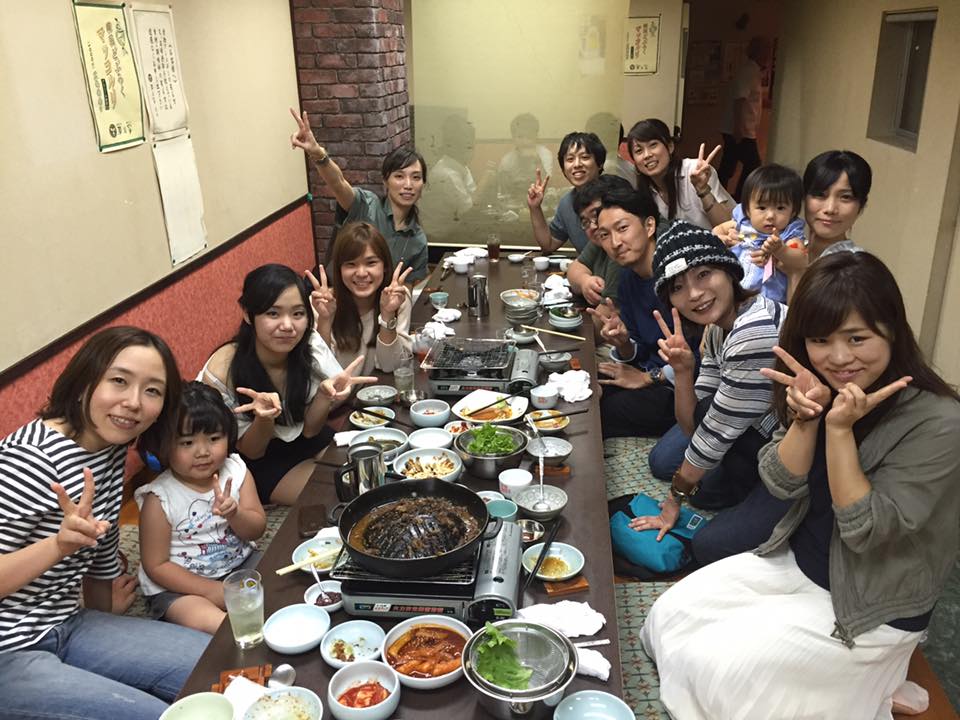   --เลี้ยงส่ง—ทีมแพทย์ภาควิชา กุมารเวชศาสตร์ที่คอยดูแลระหว่างช่วง elective4.2 ภาพประทับใจอื่นๆ -- Photo—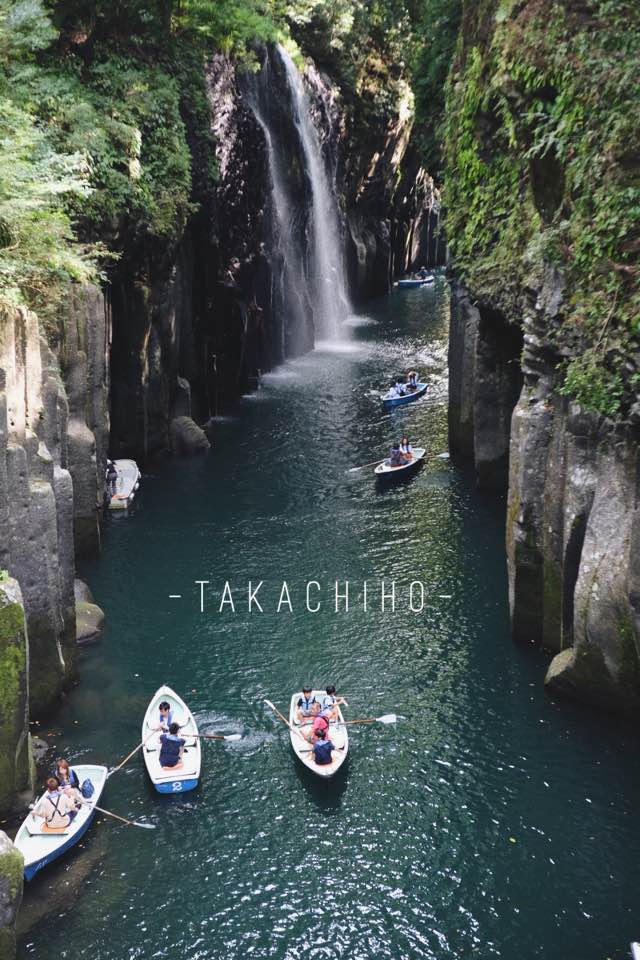 Unseen miyazaki